SEMANA DE 13 A 17/07SEQUÊNCIA DIDÁTICA MÊS DE JULHOLEITURA,PALAVRAS E FRASESLEIA E PINTE O TRAVA LÍNGUA: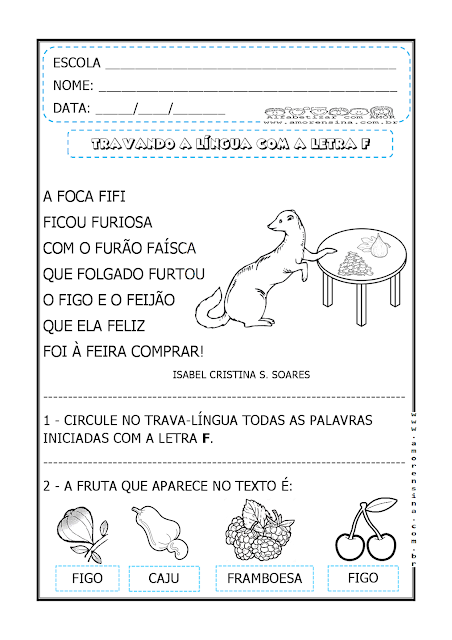  PINTE E COPIE TODAS AS PALAVRAS QUE INICIAM COM F._______________________________________________________________________________________________________________________________________________________________________________________________________________COM A TABELA NA MÃO FORME  5 PALAVRAS COM AS SÍLABAS:                                 FA – FE – FI – FO – FUSOMENTE COM AS SÍLABAS DA TABELA.FA________________________________________________________________________________________________________________________________________FE________________________________________________________________________________________________________________________________________FI________________________________________________________________________________________________________________________________________FO________________________________________________________________________________________________________________________________________FU________________________________________________________________________________________________________________________________________ESCREVA UMA FRASE SOBRE A FOCA E ILUSTRE:_______________________________________________________________________________________________________________________________________________________________________________________________________________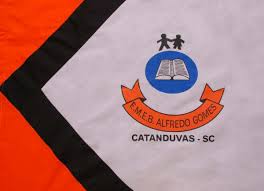 ESCOLA MUNICIPAL DE EDUCAÇÃO BÁSICA ALFREDO GOMES.DIRETORA: IVÂNIA NORA.ASSESSORA PEDAGÓGICA: SIMONE ANDRÉA CARL.ASSESSORA TÉCNICA ADM.: TANIA N. DE ÁVILA.PROFESSORA: ALESSANDRA E ALINE1º ANOSCATANDUVAS – SCANO 2020